Коваль Арина Вадимовна          РЕЗЮМЕ          соискателя на должность          «Бухгалтер»Личные данные: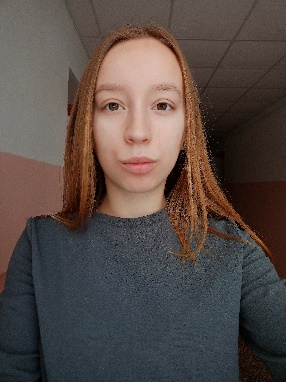 Адрес: пос. Березовый, ул. Комсомольская, д. 16, кв. 1Контактные данные: 8-924-210--93-80E-mail: arina.kоval@mail.ruСведения о себеДата рождения: 17 июня 2001 г.Семейное положение: не замужемЛичные качества: ответственность, пунктуальность, внимательность, стрессоустойчивость, мобильность.Опыт работы:Учебная практика по ПМ01 с 27.05.2019 г. по 22.06.2019 г. на базе КГБ ПОУ «Комсомольский-на-Амуре колледж информационных технологий и сервиса».Учебная практика по ПМ02 с 9.12.2019 г. по 14.12.2019 г. на базе КГБ ПОУ «Комсомольский-на-Амуре колледж информационных технологий и сервиса».Учебная практика по ПМ05 с 16.12.2019 г. по 28.12.2019 г. на базе КГБ ПОУ «Комсомольский-на-Амуре колледж информационных технологий и сервиса».Образование:КГБ ПОУ «Комсомольский-на-Амуре колледж технологий и сервиса»Специальность: Экономика и бухгалтерский учет (по отраслям)Профессиональные навыки: Я знаю: особенности ведения кассовой работы, организацию учета расчетов с бюджетом и внебюджетными фондами, технологию составления бухгалтерской учета, порядок документооборота, организацию учета собственного и заемного капитала.Я умею: составлять бухгалтерскую отчетность, налоговые декларации, оформлять первичную документацию, составлять бухгалтерские проводки по хозяйственным операциям, работать с программой 1С – Бухгалтерия.Технические навыки:Опытный пользователь MS Word, Excel, 1C-Предприятие, Интернет ресурс. Опыт работы с офисным оборудованием (ПК, копировальные аппараты, сканеры, принтеры).Дополнительные сведения о себе:Быстро обучаюсь, отсутствуют вредные привычки, умение находить оптимальное решение в любой ситуации, в том числе – в нестандартной.